                              Fingal Parks Tennis Programme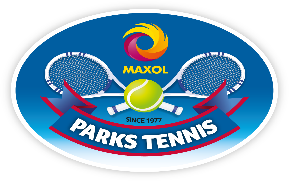 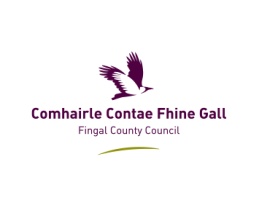                                                            at                                   Donabate Community College                                 Learn to play tennis during early summer      Classes implemented by Tennis Ireland certified coaches All equipment suppliedAll children welcome irrespective of previous tennis experienceOnce-off registration fee for eight-session programme: €25 Registration and coaching begin on Saturday, May 9th, 2015.           Class times:       5/7 years             2pm                                                                                                                                                                                                                                      8/11 years           3pm                                  12/17 years           4pmAdult coaching also resumes on Saturday, May 9th, at 5pm.  Cost: €35 for eight-session programme. All welcome irrespective of previous tennis experience. All equipment supplied.Programmes implemented in association with the newly-formed Donabate Portrane Tennis Club.Call 01-8338711 or 086-8351475 for details, or website http://www.parkstennis.com/ Club contact: tennisclubdp@gmail.com                                          